Smluvní stranyPojistitel: Generali Česká pojišťovna a.s., Spálená 75/16, Nové Město, 110 00 Praha 1, IČO: 452 72 956, DIČ: CZ699001273, je zapsaná v obchodním rejstříku vedeném Městským soudem v Praze, spis. zn. B 1464, člen skupiny Generali, zapsané v italském registru pojišťovacích skupin, vedeném IVASS, pod číslem 026 (dále také „GČP")Pojistník: Městské středisko sociálních služeb MARIE, IČO: 70947589, Plátce DPH: NE, Telefon: xxxxxxx, E-mail: stredisko.marie@messs-na.czTrvalá adresa: Bartoňova 1998, 547 01 Náchod, Česká republikaKorespondenční adresa je shodná s trvalou adresou.uzavírají tuto pojistnou smlouvu pro pojištění odpovědnosti za újmu způsobenou provozem vozidla, pro pojištění vozidel a dopravovaných věcí, pojištění asistence a úrazové pojištění dopravovaných osob, která se dále řídí Všeobecnými pojistnými podmínkami pro pojištění vozidel VPPPMV-R-9/2020, Sazebníkem administrativních poplatků a Oceňovacími tabulkami ke stanovení výše pojistného plnění z úrazového pojištění dopravovaných osob.Počátek a doba pojištění Sjednané pojištění je účinné od 00:00 hod. dne 7. 12. 2020 a sjednává se na dobu neurčitou.Vozidlo 3.1. Vlastník vozidla je shodný s pojistníkem.3.2. Držitel (provozovatel) vozidla je shodný s pojistníkem.3.3. Údaje o vozidleRegistrační značka: xxxxxxxxx	Číslo TP: UH751640	Palivo: benzínTovární značka: VW	Objem válců: 1 197 cm'	Počet sedadel: 2V1N/EČV: xxxxxxxxxxxxx	Celková hmotnost: 2 034 kg	Rok výroby/první registrace: 2016Výkon motoru: 62 kW	Užití vozidla: ostatní (běžné)	Zabezpečení: žádnéMax. počet osob: 2	ID vozidla: AAH-3XP.AMA-D8Q	Původ vozidla: ČRDatum první registrace: 8. 12. 2016	Druh vozidla: nákladní automobil do 3,5MPZ: Česká republikaTyp: CADDY	Specifikace: 1.2 TSI 62KW BMTIdentifikační údaj VIN/EČV se považuje za jediný a nezaměnitelný identifikátor vozidla (předmětu pojištění). Další údaje o vozidle zde uvedené neslouží pro identifikaci vozidla, ale jen pro stanovení výše pojistného.3.4. Výbava vozidla 3.4.1. Doplňková výbava3.4.2. Ostatní výbava3.5. Prohlídka vozidla provedena dne 8. 10. 2020 v 08:43 hodin. Prohlídka vozidla platí pouze 24 hodin. Vozidlo je nepoškozeno.3.6. Odpovědi pojistníka na dotazy pojistitele Bylo vozidlo v minulosti poškozeno? NE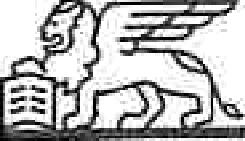 GENERALIČESKÁ POJIŠŤOVNANOZ 1/325Z-VZ PVO 1/NSdružené pojištění vozidla Pojistná smlouva č.: 4484940142 Kód produktu: AHStav k datu: 7. 12. 2020Strana: 1/4Pojistná smlouva - sdružené pojištění vozidlaMěstské středisko sociálních služeb MARIEBartoňova 1998 
547 01 Náchod 
Česká republika2Z0-17008 L66831PoložkaCena v KčPoložkaCena v KčDělicí přepážka s pevným oknemVnitřní zpětné zrcátko, zaclonitelnéVysoká dělicí stěna s oknem a se zpětnýmzrcátkem_Zadní křídl. dveře prosklené nevyhřívané - bez vyhřívaného zadního okna	iZadní křídlové dveře prosklenéZadní křídlové dveře prosklené + stěračPoložkaCena v KčPoložkaCena v Kčvýbava přesně dle modelu vozudoplňková výbava dle přílohybarva dle TPfiremní polepy dle faktury